Nadruk powinien być wykonany przez Wykonawcę, wcześniej zaakceptowany przez Zamawiającego.UWAGI:Zamawiający dopuszcza różnicę od podanych rozmiarów/wymiarów do 3%.Wszystkie ww. pozycje powinny zbiorczo opakowane w karton; na kartonie powinna się znaleźć informacja o rodzaju produktu i ilości sztuk oraz dostarczone do siedziby zamawiającego.Nadruk powinien być wykonany przez Wykonawcę, po uprzednim zaakceptowaniu ostatecznej wizualizacji produktu przez Zamawiającego.Opakowanie:  zbiorczo w opakowanie zabezpieczające przed uszkodzeniem, karton opisany nazwą produktu i ilością sztuk.Napis: czcionka – sansation bold. Lp.Nazwa asortymentuIlośćWymiar (+/-3%)Szczegółowy opis asortymentuZdjęcie (wzór)Cena nettoCena brutto1.Długopiskc5000-06  | VAUXS200 szt.1,3x13,5 cmKlasyczny plastikowy przyciskany długopis. Czarny wkład.Materiał: plastikWielkość nadruku: 7 x 35 mmMechanizm: wciskany, automatycznyKolor długopisu: czarny, biały, bordowy, niebieski Rodzaj nadruku: Logotypy: - Lubuskie warte zachodu, - ROPS w Zielonej Górze,Napis:: Wydział Polityki Społecznej tampodruk – jeden kolor złoty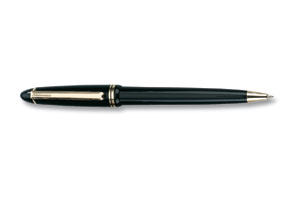 2.Zegar ścienny100 szt.Ø 25,4 x 3,2 cmZegar ścienny "Easy time" z analogowym wyświetlaczem i szeroką ramką.Kolor tarczy: biały Kolor ramki: srebrnyCyfry: czarne, arabskie, na każdą h.Wskazówki: czarneRodzaj nadruku: Logotypy: - Lubuskie warte zachodu, - ROPS w Zielonej Górze,Napis: Wydział Polityki Społecznej  – jeden kolor czarnyBateria alkaiczna: dołączona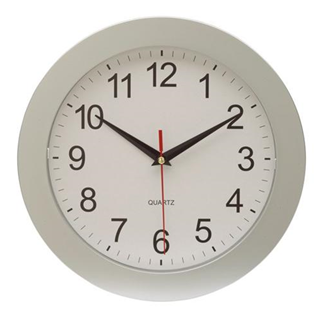 3.Torba papierowa200 szt.240x90x320mmTorba papierowa.Kolor: GRANATOWYUchwyt: syntetyczny PP w kolorze torby z zabezpieczonymi końcówkamiPapier: 170 g/m2 – laminowany folią błyskWzmocnione dno kartonem – 300 gWzmocnione mankiety kartonem – 300 gRodzaj nadruku:Logotypy: - Lubuskie warte zachodu, - ROPS w Zielonej Górze,Napis: Wydział Polityki Społecznej  – jeden kolor biały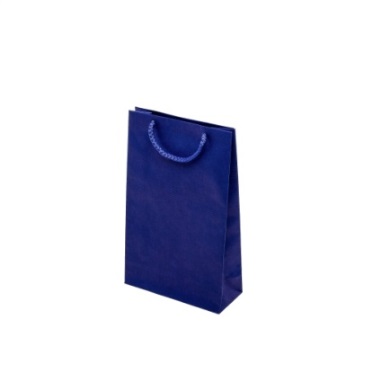 4.Kalendarz trójdzielny 100 szt.300 x  680 mm- Główka: kolor (wzór tła: przyroda, natura - do wyboru)- miesiąc i dni tygodnia w języku polskim- imieniny- święta i niedziele- wyróżnione na czerwono - czerwone okienkoLogotypy: kolorowe - Lubuskie warte zachodu, - ROPS w Zielonej Górze,Napis:Wydział Polityki SpołecznejRegionalny Ośrodek Polityki Społecznej w Zielonej GórzeAl. Niepodległości 3665-042 Zielona Góratel: +48 68/323 18 80fax. 68/352 39 54e-mail: sekretariat@rops.lubuskie.pl NIP: 973-100-92-10, REGON: 081048430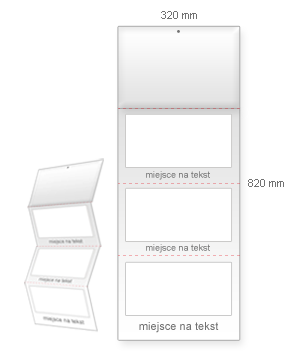 Cena łącznieCena łącznieCena łącznieCena łącznieCena łącznieCena łącznie